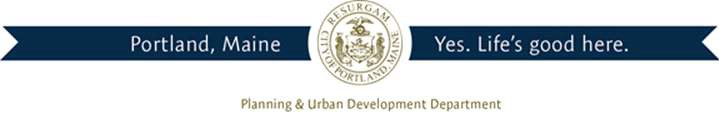 May 6, 2014CORBIN JEFFREY P836 WASHINGTON AVE # 9PORTLAND, ME 04103Director of Planning and Urban DevelopmentJeff LevineInspection Services, DirectorTammy M. MunsonCBL: 066A B019001Located at: 81 GRANITE STCertified Mail 7013 1090 0002 1737 6922Dear Mr. Corbin,An evaluation of the above-referenced property on 5/6/2014 shows that the structure fails to comply with Chapter 6.Article V. of the Code of Ordinances of the City of Portland, The Housing Code. Attached is a list of the violations.This is a notice of violation pursuant to Section 6-118 of the Code. All referenced violations shall becorrected within 10	days of the date of this notice. A re-inspection of the premises will occur on 5/16/2014 at which time compliance will be required. Failure to comply will result in this office referring the matter to the City of Portland Corporation Counsel for legal action and possible civil penalties, as provided for in Section 1-15 of the Code.This constitutes an appealable decision pursuant to Section 6-127 of the Code.Please feel free to contact me if you wish to discuss the matter or have any questions.Please be advised that the Portland City Council has amended the Building regulations to include a $75.00 re- inspection fee. This violation will automatically cause a re-inspection at no charge. If there are anysubsequent inspections, however, the $75.00 fee will be assessed for each inspection.Sincerely,Chuck Fagone Code Enforcement Officer(207)874-8789